附件2粤卫平台微信公众号二维码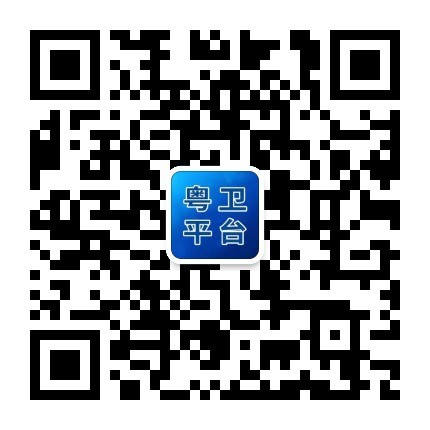 